  وزارة التعليم العالي والبحث العلمي             جامعة بابلكلية التربية البدنية وعلوم الرياضةفاعلية البرمجة اللغوية العصبية في الاقتصاد النفسي والبدني والاداء المهاري للاعبي الملاكمة المتقدميناطروحة تقدم بهاعلي حسن علي الموسىإلى مجلس  كلية التربية البدنية وعلوم الرياضة في جامعة بابل وهي جزء من متطلبات نيل درجة الدكتوراه  فلسفة في التربية البدنية وعلوم الرياضةبأشرافأ.د  أمل علي سلومي1439هـ                                                             2018 م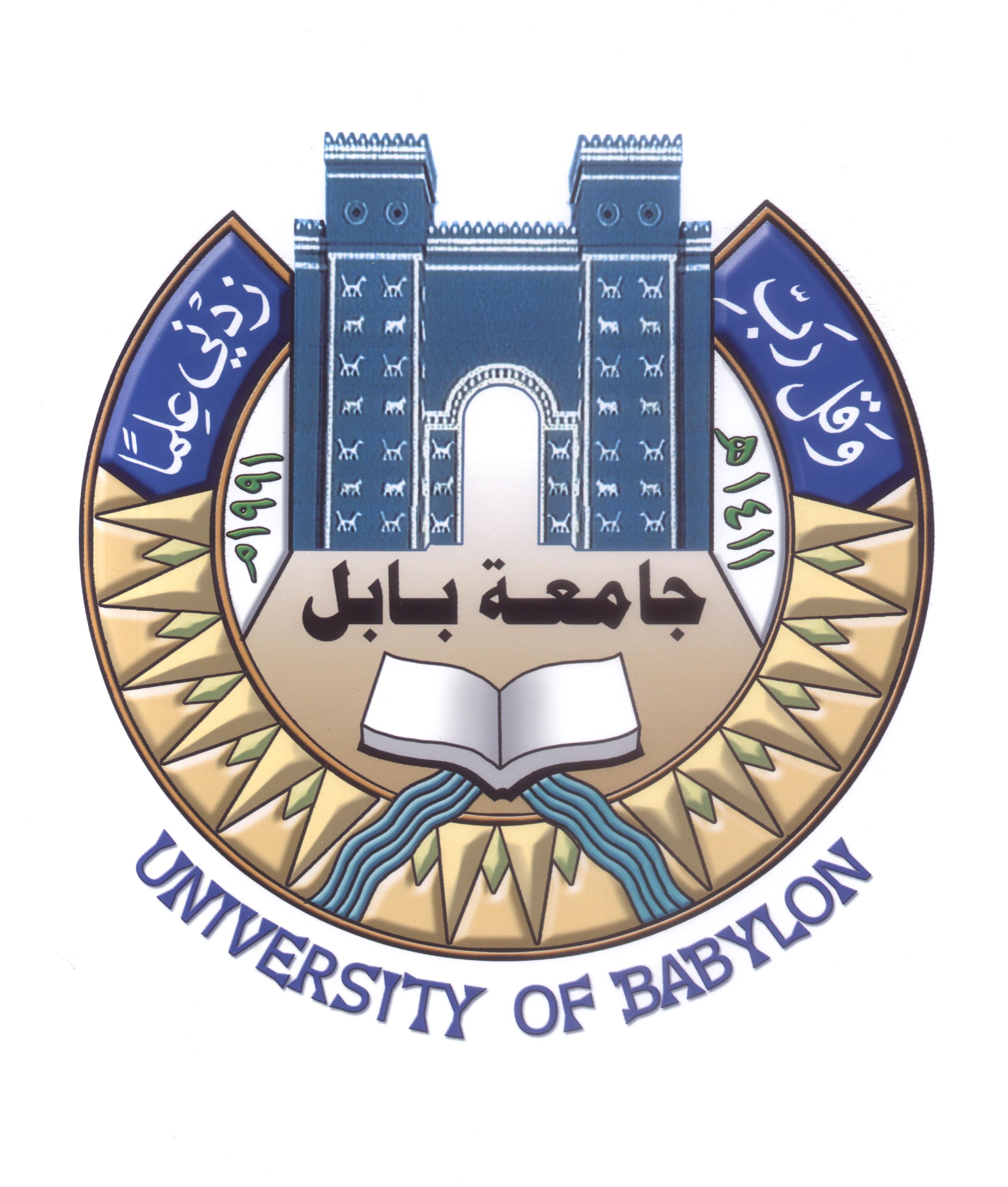 